İçindekilerBİRİNCİ BÖLÜM	31.	Amaç, Hedefler, Kapsam, Dayanak ve Tanımlar	3İKİNCİ BÖLÜM	62.	Başvuru İşlemleri,  Başvuru Koşulları, Başvuru Kategorileri ve Başvuru Ekleri	62.1. Başvuru İşlemleri	62.2. Başvuru Koşulları	62.3. Başvuru Konuları:	72.3.1. Yenilikçi Eğitim Uygulama Örnekleri:	72.3.2. Dezavantajlı Öğrenci ve Kesimlere Yönelik Uygulama Örnekleri:	72.3.3. Değerler Eğitimi İle İlgili Uygulama Örnekleri:	72.3.4. Mesleki Eğitim Uygulama Örnekleri:	72.3.5. Serbest Zaman Uygulama Örnekleri	82.3.6. Veli Eğitimi Uygulama Örnekleri:	82.3.7. Anasınıfı Eğitimi Uygulama Örnekleri:	82.3.8. Eğitimde Teknoloji Kullanımı Uygulama Örnekleri:	82.3.9. Türk Diline Katkı Sağlayan Okul Uygulama Örnekleri:	82.3.10. Okul-Kurum, Sınıf ve Okul Bahçesi Uygulama Örnekleri:	82.3.11. Okul Aile Birliği Uygulama Örnekleri:	92.3.12. İdari Uygulama Örnekleri	92.3.13. Sosyal ve Kültürel Etkinlikler Uygulama Örnekleri	92.3.14. Psikolojik Danışmanlık ve Rehberlik Uygulama Örnekleri:	92.3.15. Alternatif Ders Materyali Geliştirme Örnekleri:	92.3.16. Hayat Boyu Öğrenme Uygulama Örnekleri:	102.3.17. Ders Programlarının Uygulanmasına Yönelik Örnekler:	102.4.Uygulama Alanları ve Değerlendirme Kriterleri	112.4.1. Yenilikçi Eğitim Uygulama Örnekleri Kriterleri:	112.4.2. Dezavantajlı Öğrenci ve Kesimlere Yönelik Uygulama Örnekleri Kriterleri:	112.4.3. Değerler Eğitimi İle İlgili Uygulama Örnekleri Kriterleri:	112.4.4. Mesleki Eğitim Uygulama Örnekleri Kriterleri:	112.4.5. Serbest zaman uygulama örnekleri Kriterleri:	122.4.6. Veli Eğitimi Uygulama Örnekleri Kriterleri:	122.4.7. Anasınıfı Eğitimi Uygulama Örnekleri Kriterleri:	122.4.8. Eğitimde Teknoloji Kullanımı Örnekleri Kriterleri:	122.4.9. Türk Diline Katkı Sağlayan Okul Örnekleri Kriterleri:	122.4.10. Okul-Kurum, Sınıf ve Okul Bahçesi Örneği Kriterleri:	132.4.11. Okul Aile Birliği Örnekleri Kriterleri:	132.4.12. İdari Uygulama Örnekleri Kriterleri:	132.4.13.Sosyal ve Sportif Uygulama Örnekleri Kriterleri:	142.4.14. Psikolojik Danışmanlık ve Rehberlik Uygulama Örnekleri Kriterleri:	142.4.15. Alternatif Ders Materyali Geliştirme Örnekleri Kriterleri:	142.4.16. Hayat Boyu Öğrenme uygulama Örnekleri Kriterleri:	142.4.17. Ders Programlarının Uygulanmasına Yönelik Örnekler:	14ÜÇÜNCÜ BÖLÜM	153.1. Başvuru Ekleri	153.2. Kurullar ve Değerlendirme, Sonuçların Açıklanması, Sunum Şartları ve Ödüllendirme	153.2.1. Başvuruların il Değerlendirici (Hakem) Kurul Tarafından Değerlendirilmesi	153.2.3. Puanlama Matrisi	163.2.4. Sözlü Sunum Şartları	173.2.5. Değerlendirme sonuçlarının duyurulması	183.2.6. Projenin Yaygınlaştırma Çalışmaları	183.2.7. Ödüllendirme	18EĞİTİMDE İYİ ÖRNEKLER PROJESİ 2017 YILI YARIŞMA TAKVİMİ	19Eğitimde İyi örnekler-OSMANİYE 2017 Başvuru Formu	20BİRİNCİ BÖLÜMOSMANİYE İL MİLLİ EĞİTİM MÜDÜRLÜĞÜ“EĞİTİMDE İYİ ÖRNEKLER OSMANİYE 2017”Amaç, Hedefler, Kapsam, Dayanak ve Tanımlar     Amaç 	Bu kılavuz; Eğitim ve öğretim faaliyetleri kapsamında, her derece ve türdeki resmî ve özel okul/kurumlarda, kurum içinde ve dışında hayat boyu öğrenmeyi sağlamak, yürütülen faaliyetler sonucunda ortaya çıkan öğrenmek-öğretmek, değişmek-değiştirmek kavramları çerçevesinde iyi örnekleri paylaşmak, bu örneklerden haberdar olmak ve özgün çalışmaları belirleyerek ön plana çıkarıp resmi okul/kurumlarımız tarafından model alınmasını amaçlayan “Eğitimde İyi Örnekler Osmaniye 2017” çalışmasının usul ve esaslarını düzenlemeyi amaçlamaktadır.      Kapsam Bu kılavuz Osmaniye İl Millî Eğitim Müdürlüğüne bağlı resmî ve özel tüm okul/kurumların on yedi (17) kategoride iyi örneklerini paylaşmak, bu örneklerden haberdar olmak ve öne çıkarmak için yapılacak çalışmaların düzenlenip yürütülmesiyle ilgili esasları kapsar. Dayanak Bu kılavuz, 31.01.2012 tarih ve 310.01-646 sayılı Milli Eğitim Bakanlığı Eğitim ve Öğretimde Yenilikçilik Ödülleri Genelgesi, 1739 Sayılı Millî Eğitim Temel Kanunu,  Millî Eğitim Bakanlığı Toplam Kalite Yönetimi Uygulama Yönergesi, Eğitim ve Öğretimde Yenilikçilik ödülleri 2016/6 no’lu genelge, 5018 Sayılı Kamu Mali Yönetimi ve Kontrol Kanunu dayanak alınarak hazırlanmıştır.Tanımlar Bu yönergede geçen; Bakanlık: Millî Eğitim Bakanlığını, Valilik: Osmaniye Valiliğini, Müdürlük: Osmaniye  İl Millî Eğitim Müdürlüğünü, Proje Ekibi: Medine GÜNEY, Mehmet KORKMAZ, Mehmet Ali SAVCI, Yunus ERENSeçici Kurul: Yapılan başvuruları belirlenen kriterlere göre değerlendiren kurulu,Okul/Kurum: Osmaniye İl Millî Eğitim Müdürlüğüne bağlı resmi ve özel okul/kurumları ifade etmektedir. Hedefler “Eğitimde İyi Örnekler Osmaniye 2017” çalışması eğitim personelinin başvurularının “Birbirleriyle rekabet ettiği” ya da başvuruların “İyiden kötüye doğru sıralandığı” bir yarışma olmayıp, eğitim personelimizin geliştirdikleri örnekleri birbirleriyle paylaşmalarına ve birbirlerine model teşkil etmelerine imkân sağlamayı hedeflemektedir. Bu bağlamda geliştirilen seçme koşulları paylaşımda sunulacak örneklerin kalitesini arttırmayı dolayısıyla katılımcıların öğrenme fırsatlarını geliştirmeyi amaçlamaktadır. Paylaşımda sunulan iyi örneklerin eğitim sürecinde bir eksikliğe cevap vermek, eğitim sürecinde bir gelişim sağlamak gibi amaçlar vb. için geliştirilmesi önemsenmektedir. Bu kapsamda aşağıdaki maddeler hedeflenmiştir: Uygulama sonucunda ortaya çıkan iyi örneklerin Osmaniye ilinde uygulanarak         (okullar-kurumlar) yaygınlaşmasının sağlaması,Eğitim öğretim sürecinde kuruma katkı sağlayan, hizmet sunan paydaş ve tedarikçilerin sundukları hizmet kalitesinin artırılması, Öğrenci, öğretmen, yönetici, veli ve tedarikçilerin kendilerini geliştirmeleri ve eğitim öğretim faaliyetleri boyunca daha iyi örnekler ortaya koyabilmeleri doğrultusunda motive edilmeleri, Farklı ve yeni uygulamaları ortaya çıkararak, insan kaynaklarından maksimum düzeyde istifade edilmesi, kamu kaynaklarının doğru ve verimli kullanılmasının sağlanması, Okul aile birliği, mezunlar derneği, STK’lar gibi okula gönüllü hizmet eden kurumların çalışmalarının doğru yönlendirilmesi, eğitime katkı düzeylerinin yükseltilmesi, Okul/kurum yardımcı personeli ve okul/kurumun tedarikçilerinin okul/kuruma daha fazla katkı sağlamalarının yolunun açılması.İKİNCİ BÖLÜMBaşvuru İşlemleri,  Başvuru Koşulları, Başvuru Kategorileri ve Başvuru Ekleri2.1. Başvuru İşlemleri Katılımcı başvurularını 09 Ocak 2017 – 28 Nisan 2017 tarihleri arasında Osmaniye İl Milli Eğitim Müdürlüğü AR-GE birimine resmi yazıyla  yapacaktır.      2.2. Başvuru Koşulları  Osmaniye ilinde bulunan tüm resmi ve özel  Temel Eğitim(Okul öncesi, İlkokul, Ortaokul), Ortaöğretim Okulları/Kurumları ve bu kurumlarda görev yapan kişi yada kişiler, iyi örnek oluşturduğuna inandıkları uygulamalarını sunmak üzere başvurabilirler.  Başvurusu yapılacak çalışmanın eğitim öğretim faaliyetlerini geliştirmeyi amaçlayan örnek olması,  Başvurusu yapılacak İyi Örnek Çalışmalarının uygulanmış ve olumlu sonuçlar alınmış olması, Başvurusu yapılacak çalışmanın uygulanabilir, sürdürülebilir ve yaygınlaştırılabilir olması,Başvurusu yapılan çalışmanın alanında özgün olması,Yapılacak çalışmanın sağlık, güvenlik gibi riskler içeren nitelikte olmaması gerekmektedir.Daha önceki yıllarda aynı konu ile ilgili Eğitimde İyi Örnekler Uygulamalarında başvuruda bulunmamış olması,Projenin girdi ve çıktı çalışmasının yapılmış olması (Ölçme değerlendirme çalışması)Kişi, okul ya da kurumlar birden çok kategoriye başvurusu yapabileceklerdir.Proje sorumlu olarak başvuruda yalnız bir (1) kişinin adı bulunacaktır.Ön elemeyi geçen projelerin ilanı ile birlikte açıklanan tarih ve saatte Proje sorumlusu tarafından en az 5 (Beş) dakikalık bir sunumla yürütülen projenin tanıtımı yapılacaktır.Projesi ön elemeyi geçenlerin projesi kitap haline getirileceğinden proje ile ilgili resim ve dokümanları proje sunumu sonrası proje koordinatörlerine teslim edeceklerdir.Başvurusu yapılan projelerin basım ve yayın hakkı İl Milli Eğitim Müdürlüğüne aittir.  2.3. Başvuru Konuları:2.3.1. Yenilikçi Eğitim Uygulama Örnekleri:Bu kategori, eğitim ve öğrenme program ve yöntemlerinin yenilikçi ve özgün bakış açısıyla uygulanma suretiyle eğitimde kalite ve başarı seviyesinin yükseltilmesi, il eğitim başarısının arttırılması, il genelinde ölçme değerlendirme sonuçlarına göre ilerleme elde edilmesi örneklerini içerir.2.3.2. Dezavantajlı Öğrenci ve Kesimlere Yönelik Uygulama Örnekleri:a. Engelli Öğrenci Uygulama ÖrneğiBu kategori engelli öğrenciler için yapılan örnek çalışmalar, kurum ve okullarda yapılan fiziki değişiklikler, engelli öğrencilerin sorunlarıyla ilgili sivil toplum kuruluşları ile yapılan işbirliği örneklerini içerir.b. Devamsız ve Kayıtsız Öğrenci Kazandırma Uygulama ÖrneğiDevamsız öğrencilerin okula kazandırılması ile ilgili örnek çalışmalar, İkna ekiplerinin devamsız öğrencileri okula kazandırma çalışmaları ve sivil toplum kuruluşları ile yapılan işbirliği örneklerini içerir.2.3.3. Değerler Eğitimi İle İlgili Uygulama Örnekleri:Mevcut değerlerin uygulaması konusunda gerekli hassasiyetin gösterilmesi, kurumsal değerlerin uygulanması ve kuruma aidiyet düşüncesinin güçlendirilmesi, adalet, vefa, merhamet gibi geleneksel değerlerin uygulamasında ve yeni değer oluşturma konusunda yapılan örneklerini içerir.2.3.4. Mesleki Eğitim Uygulama Örnekleri: Bu kategori mesleki eğitimde yapılan atölye veya laboratuvar uygulamalarında örnek teşkil edecek uygulamalar ve mesleki eğitim alanında ortaya konulan projeler konusunda yapılan çalışmaları içerir.2.3.5. Serbest Zaman Uygulama ÖrnekleriSerbest zamanda uygulanan örnek çalışmalar, İlimizi etkin şekilde tanıtan, gezi, panel, seminer, afiş hazırlama gibi uygulamalarla kentin kültür dokusu üzerinde farkındalık ve sahiplenme duygusu yaratan çalışmalar, okuma dersi ile ilgili uygulama çalışması örneklerini içerir.2.3.6. Veli Eğitimi Uygulama Örnekleri:Velilere, çocuk eğitimi, ergen eğitimi, kitap okuma alışkanlığı, çocuk eğitiminde temel yaklaşımlar gibi konularda yapılan kurs- seminer uygulamalarından iyi örnek çalışmaları, veli-okul işbirliği sonucu ortaya çıkan veli eğitimi örneklerini içerir. 2.3.7. Anasınıfı Eğitimi Uygulama Örnekleri:Bu kategori, okul öncesi (0 – 6 yaş arası) çocukların fiziksel, zihinsel, duygusal, sosyal vb. tüm alanlardaki gelişimlerine katkıda bulunacak sınıf içi/sınıf dışı uygulamaları ve özgün uygulama örneklerini içerir.2.3.8. Eğitimde Teknoloji Kullanımı Uygulama Örnekleri:Bu kategori eğitim ve öğretimin teknoloji ile desteklenmesi ve bilişim ürünlerinin kullanımını, öğretimde bilgi teknolojilerini en üst seviyede kullanan okul-kurum uygulama örnekleri içerir2.3.9. Türk Diline Katkı Sağlayan Okul Uygulama Örnekleri:Türkçenin geliştirilmesi için yapılan etkinlik çalışma örneklerini içerir. (şiir okuma, masal anlatma, kitap okuma münazara, bilgi yarışmaları, Türkçeyle ilgili seminerler, belirli gün ve haftalarla ilgili pano çalışmaları, Duvar gazetesi-dergi çalışmaları)  2.3.10. Okul-Kurum, Sınıf ve Okul Bahçesi Uygulama Örnekleri:Okul-kurum Bahçesinin düzenlemesi, temizliği, kullanılışı, ağaçlandırılması, serbest zamanlarda kullanımı ile ilgili yapılan çalışmalar ve yaşanabilir çevre anlayışına uygun, öğrenci ve mahalle tarafından amaca uygun kullanıma açık bahçe örneklerini içerir.2.3.11. Okul Aile Birliği Uygulama Örnekleri:Okul Aile Birliği tarafından okula sağlanan imkânların değerlendirilmesi, Öğrenci ve personel etkinliklerine sağlanan katkı, Okul bütçesinin oluşmasında gösterilen başarı örnekleri,Okul, aile, öğretmen ve öğrenci bütünlüğünü sağlayıcı faaliyetlerde gösterilen üstün çalışmalarla ilgili uygulama örneklerini içerir.2.3.12. İdari Uygulama ÖrnekleriBu kategori, okul/kurum içinde huzur ve güven ortamı hazırlamasında gösterilen başarı; yapılan çalışmalarla kurum içi iletişim, etkileşim, memnuniyet, örgüt iklimi ve aidiyet olgusuna sağlanan katkı örnekleri; büro işleri, öğrenci işleri, personel işleri, hesap, ayniyat ve döner sermaye işleri, taşınır mal işleri hizmetlerine ilişkin uygulama/materyal örneklerini ve sivil toplum kuruluşları ile işbirliği yapılması ve bu işbirliği sonucu ortaya çıkan yenilikçi çalışma örneklerini içerir.2.3.13. Sosyal ve Kültürel Etkinlikler Uygulama ÖrnekleriOkuldaki güzel sanatlar (resim, müzik vb.) çalışmalarının, bunlara ait grupların çalıştırılması, öğretmen ya da öğrenci gruplarının uluslararası, ulusal, il ve ilçede kazandıkları başarılar,Okulların öğrenci, öğretmen ve velilere yönelik sportif faaliyetler düzenlenmesine öncülük etmesi çalışma örneklerini içerir.2.3.14. Psikolojik Danışmanlık ve Rehberlik Uygulama Örnekleri:Bu kategori, uzman kişilerce sunulan kişisel, eğitsel, mesleki vb. PDR hizmetlerine ilişkin uygulama/materyal örneklerini içerir. Bu kapsamda, mesleki danışmanlık/kariyer danışmanlığına ve okulu terk etme sayısının azaltılmasına yönelik geliştirilen uygulama/materyal örneklerini içerir.2.3.15. Alternatif Ders Materyali Geliştirme Örnekleri:Eğitim-Öğretimde kalite ve başarı seviyesinin yükseltilmesi sağlayacak alternatif ders materyali geliştirmede okul uygulamalarından ortaya çıkan özgün çalışma örneklerini içerir.2.3.16. Hayat Boyu Öğrenme Uygulama Örnekleri:Hayat Boyu Öğrenme ile yetişkinler için uygulanan örnek teşkil edecek özgün farklı uygulamalar ve yetişkin eğitimiyle ilgili sivil toplum kuruluşları ile yapılan işbirliği örneklerini içerir.2.3.17. Ders Programlarının Uygulanmasına Yönelik Örnekler:Ders programlarının uygulanmasında farklı bakış açısıyla uygulanma suretiyle eğitimde kalite ve başarı seviyesinin yükseltilmesi örneklerini içerir.2.4.Uygulama Alanları ve Değerlendirme Kriterleri2.4.1. Yenilikçi Eğitim Uygulama Örnekleri Kriterleri:   1-	 Eğitim ve öğrenme program ve yöntemlerinin yenilikçi bakış açısı kazandırması.   2-	 Yapılan çalışmanın eğitimde kalite ve başarı seviyesinin yükseltilmesi.   3-	 İl/ilçe genelinde ölçme değerlendirme sonuçlarına göre başarı ve ilerleme elde etmesi.2.4.2. Dezavantajlı Öğrenci ve Kesimlere Yönelik Uygulama Örnekleri Kriterleri:a. Engelli Öğrenci Uygulama Örneği   1- Engelli öğrenciler için yapılan özgün eğitim-öğretim çalışmaları olması,   2- Okul ve kurumlarda engelli öğrenciler için yapılan fiziki değişiklikler ilgili yenilikçi örnek çalışmalar olması,   3- Engelli öğrencilerin sorunlarıyla ilgili sivil toplum kuruluşları ile yapılan işbirliği örneklerini içermesi.b. Devamsız ve Kayıtsız Öğrenci Kazandırma Uygulama Örneği Kriterleri:   1-Devamsız öğrencilerin okula kazandırılması ile ilgili çalışmalar örnek olması.   2-Sivil toplum kuruluşları ile yapılan işbirliği örneklerini içermesi.2.4.3. Değerler Eğitimi İle İlgili Uygulama Örnekleri Kriterleri:   1- Mevcut değerlerin uygulaması konusunda gerekli hassasiyetin gösterilmesi,   2- Kurumsal değerlerin uygulanması ve kuruma aidiyet düşüncesinin güçlendirilmesi,   3- Adalet, vefa, merhamet gibi geleneksel değerlerin uygulamasında gösterilen başarı    örnekleri,   4-Yeni değer oluşturma konusunda sağlanan başarı örnekleri.2.4.4. Mesleki Eğitim Uygulama Örnekleri Kriterleri:   1- Mesleki eğitimde yapılan uygulamalardan iyi örnek olarak tespit edilenler,   2- Atölye veya laboratuvar uygulamalarında iyi örnek teşkil edecek uygulamalar,   3- Mesleki eğitim alanında ortaya konulan projeler,2.4.5. Serbest zaman uygulama örnekleri Kriterleri:          1-Serbest Zaman Dersinde uygulanan örnek çalışmalar,2-Osmaniye’yi en etkin şekilde tanıtan, gezi, panel, seminer, afiş hazırlama gibi uygulamalarla kentin kültür dokusu üzerinde farkındalık ve sahiplenme duygusu yaratan çalışmalar.3-Okuma Dersi ile ilgili örnek uygulama çalışması,2.4.6. Veli Eğitimi Uygulama Örnekleri Kriterleri:1-Velilere, çocuk eğitimi, ergen eğitimi ve diğer konularda belirli periyotlarda yapılan seminer panel vb. uygulama çalışmaları,2-Velilerin kitap okuma alışkanlığı kazandırılması konusunda yapılan özgün çalışmalar,3-Veli-Okul işbirliği sonucu veli eğitimi konusunda ortaya çıkan başarı öyküleri.2.4.7. Anasınıfı Eğitimi Uygulama Örnekleri Kriterleri:1-Okul öncesi çocukların fiziksel, zihinsel, duygusal, sosyal vb. tüm alanlardaki gelişimlerine katkıda bulunacak sınıf içi/sınıf dışı uygulamaları ve özgün uygulama örnekleri,2.4.8. Eğitimde Teknoloji Kullanımı Örnekleri Kriterleri:1-Eğitim-Öğretimde bilgi teknolojilerini en üst seviyede kullanan okul uygulamalarından iyi örnekler.2-Bilgi Teknoloji Sınıflarının etkin kullanımına dair özgün çalışmalar.2.4.9. Türk Diline Katkı Sağlayan Okul Örnekleri Kriterleri:1-Türkçeyle ilgili yapılan yarışmalar, alınan dereceler (şiir okuma, masal anlatma, kitap okuma, münazara, bilgi yarışmaları v.b.)2-Türkçeyle ilgili seminerler.3-Belirli gün ve haftalarla ilgili pano çalışmaları, duvar gazetesi, dergi çalışmaları v.b. uygulamalardan iyi örnek olarak tespit edilenler. 2.4.10. Okul/Kurum, Sınıf ve Okul Bahçesi Örneği Kriterleri:1-Okul/kurum Bahçesinin düzenlemesi, temizliği, kullanılışı, ağaçlandırılması, serbest zamanlarda kullanımı dikkate alınacaktır.2-Öğrenciler için bir yaşam alanı olma özelliği ile bahçe düzenlemesinin farklılığı,3-Yaşanabilir çevre anlayışına uygun, öğrenci ve mahalle tarafından amaca uygun kullanıma açık bahçe örneği.2.4.11. Okul Aile Birliği Örnekleri Kriterleri:1-Okul aile birliği tarafından okula sağlanan imkânların değerlendirilmesi,2-Öğrenci ve personel etkinliklerine sağlanan katkı,3-Okul bütçesinin oluşmasında gösterilen başarı örnekleri,4-Okul, aile, öğretmen ve öğrenci bütünlüğünü sağlayıcı faaliyetler,2.4.12. İdari Uygulama Örnekleri Kriterleri:1-Kurum içinde huzur ve güven ortamı hazırlamasında gösterilen başarı,2-Yapılan çalışmalarla kurum içi iletişim ve etkileşime, memnuniyete, ekip çalışmasına ve aidiyet olgusuna sağlanan katkı,3-Okul dışı ve okul içi kaynakların kullanılmasında sağlanan başarı,4-Kurumunun fiziki yapısını koruma, ek bina, spor salonu, kütüphane, laboratuvar gibi fiziki ortamların sağlanmasında veya yeniden düzenlenmesinde gösterilen başarı örnekleri,5-Büro işleri, öğrenci işleri, personel işleri, hesap, ayniyat ve döner sermaye işleri, taşınır mal işleri hizmetlerine ilişkin uygulamalara ait özgün örnekler,6-Sivil toplum kuruluşları ile işbirliği yapılması ve bu işbirliği sonucu ortaya çıkan örnek çalışmalar,2.4.13. Sosyal ve Sportif Uygulama Örnekleri Kriterleri:1-Okuldaki öğrenci ya da öğretmen gruplarının müzik çalışmaları, müzik gruplarının çalıştırılması, uluslararası, ulusal, il ve ilçede kazandıkları başarılar,2-Okullarda öğrenci ya da öğretmen gruplarına geniş kapsamlı sportif faaliyetler düzenlenmesine öncülük edilmesi ve katkı sağlanması,3-Spor alanlarda sporcuların başarısını artırıcı örnek çalışmalar ve kazanılan başarılar.4-Velilerin okula sahip çıkması ve aidiyet duygusunun kazandırılması için veliler arasında düzenlenen ödüllü turnuvalar,5-Okul Spor Salonunun veya spor alanlarının en verimli şekilde kullanılması.2.4.14. Psikolojik Danışmanlık ve Rehberlik Uygulama Örnekleri Kriterleri:1-Psikolojik, Rehberlik ve Danışmanlık çerçevesinde sunulan kişisel, eğitsel, mesleki vb. hizmetlere ilişkin özgün uygulamalar.2-Mesleki danışmanlık/kariyer danışmanlığına ve okulu terk etme sayısının azaltılmasına yönelik geliştirilen uygulama/materyal örnekleri.3-Rehberlik ve Danışmanlık eğitimi çalışmalarıyla ilgili sivil toplum kuruluşları ile yapılan işbirliği örnekleri.2.4.15. Alternatif Ders Materyali Geliştirme Örnekleri Kriterleri:1-Eğitim-Öğretimde Alternatif Ders Materyali Geliştirmede okul uygulamalarından özgün uygulama olarak tespit edilenler.2.4.16. Hayat Boyu Öğrenme uygulama Örnekleri Kriterleri:1-Hayat Boyu Öğrenme için uygulanan örnek teşkil edecek farklı uygulamalar,2-Yetişkin eğitimiyle ilgili sivil toplum kuruluşları ile yapılan işbirliği örnekleri2.4.17. Ders Programlarının Uygulanmasına Yönelik Örnekler:1-Ders program ve yöntemlerinin yenilikçi bakış açısı kazandırması.2-Yapılan çalışmanın eğitimde kalite ve başarı seviyesinin yükseltilmesi.ÜÇÜNCÜ BÖLÜM3.1. Başvuru Ekleri Başvurular Osmaniye İl Milli Eğitim Müdürlüğü AR-GE birimine başvuru formu (Ek:2) ekleriyle yapılacaktır.  Seçici kurul Değerlendirmeye alınan çalışmalar ilan edilen gün ve saatte sunumlarını yapacaktır. Başvuru eklerini (Powerpoint sunumu, proje resimleri ve diğer belgelerde boyut ve biçiminde herhangi bir değişiklik yapılmadan) teslim etmeyen projeler değerlendirmeye alınmayacaktır.3.2. Kurullar ve Değerlendirme, Sonuçların Açıklanması, Sunum Şartları ve Ödüllendirme 3.2.1. Başvuruların Seçici Kurul Tarafından Değerlendirilmesi Seçici Kurul gelen başvuruları 1-5 Mayıs 2017 tarihleri arasında değerlendirmeye alacaklardır.Başvurular Seçici kurul tarafından değerlendirirken şu hususlar göz önünde bulundurulacaktır:Başvurular belirtilen tarihlerde mi yapılmış?Başvuru formu tam doğru şekilde doldurulmuş mu?Proje sunumları ve ekleri vaktinde teslim edilmiş mi?Proje sorumlu olarak bir (1) kişinin adı yazılmış mı?Eğitimin gelişimine katkıda bulunan içerikte mi?Okul ve kurumda uygulanmış bir proje mi?Değerlendirme sonucunda başvuruları kabul edilen, sunum yapmaya hak kazanan projelerin adları, sunum gün ve saatleri 08 Mayıs 2017 tarihinde osmaniyearge.meb.gov.tr  İnternet sitesinde ilan edilecektir.3.2.2. Başvuruların  Seçici Kurul Tarafından Değerlendirilmesi         	Seçici Kurul tarafından projeleri sunuma uygun bulunun çalışmalar, 15– 19 Mayıs 2017 tarihleri arasında Seçici Kurulu huzurunda proje sunumlarını yapacaklardır.    Yapılacak proje sunumları Seçici Kurulu tarafından değerlendirme kriterlerine göre değerlendirilecek 22 Mayıs 2017 tarihinde dereceye giren projeler osmaniyearge.meb.gov.tr İnternet sitesinde ilan edilecektir. 3.2.3. Puanlama Matrisi Çalışmanın, her bir ölçüt için uyumluluk düzeyini “1 ile  arasındaki ilgili seçeneği işaretlenerek belirtilecektir. Puanlandırmayı kolaylaştırmak adına her bir ölçüt için 1 ve 4 seçeneklerinin açıklamaları yapılmıştır. Çalışmanın ilgili ölçüt ile tamamen uyumsuz olduğunu düşünülüyorsa 1 seçeneği, tamamen uyumlu olduğunu düşünülüyorsa 4 seçeneği işaretlenecektir. 2 seçeneğini uyum var ancak sınırlıysa, 3 seçeneğini ise genel bir uyum haline rağmen eksiklikler bulunduğunu düşünüyorsa işaretlenecektir.3.2.4. Sözlü Sunum Şartları Eğitimde İyi Örnekler Osmaniye 2017 çalışmasında sözlü sunum yapacak katılımcılarımızdan sunularını hazırlarken ve yaparken bazı noktalara dikkat etmeleri önem taşımaktadır. Eğitimde İyi Örnekler Osmaniye 2017 çalışması, eğitim çalışanları arasında paylaşım, etkileşim ve işbirliğini arttırmak amacıyla düzenlenmektedir. Sunular hazırlanırken:  Paylaşım programında her sunu için ayrılan süre en fazla 10 dakikadır. Bu sürenin en az 5 dakikası soru ve cevaplara ayrılmalıdır. Bu nedenle sunularınızı en fazla 5 dakika olarak hazırlamanız uygun olacaktır. Sunu için ayrılan zamanı göz önüne alarak, MS Powerpoint veya benzeri programlar kullanılarak yapılacak sunuların 10-15 slaydı (5 dakika) geçmemesini, yüklü slayt geçişleri kullanılmaması gerekmektedir. Paylaşımda bulunduğunuz uygulama hakkında temel ve çarpıcı bilgilerin size ayrılan süre içerisinde paylaşmanız beklenmektedir.Sunum, Seçici Kuruluna gönderilen, başvuru formundaki içeriğe sadık kalarak hazırlanmalıdır.Sunumun, dilbilgisi kurallarına uygun açık ve anlaşılır şekilde olmasına özen gösterilmelidir.Sunumunuzda teorik çerçeveye kısaca değinmeniz, uygulama aşamasında yapılanlara daha fazla yer vermeniz beklenmektedir. Sunum içeriğini düzenlerken aşağıdaki noktalara dikkat etmenizi öneririz: Uygulamanın hangi amaçla geliştirildiğine ve öğrenme sürecinde hangi ihtiyaca cevap verdiğini belirtiniz.  Uygulamanın nasıl geliştirildiğini belirtiniz.  Uygulamayı geliştirme ve uygulama sürecinde karşılaştığınız zorluklara değininiz.  Uygulamanın varsa ölçme ve değerlendirme sonuçlarınızla birlikte nasıl bir sonuç verdiğine değininiz.  Kullanılacak bilgi ve iletişim teknolojileri açısından aşağıdaki noktaları dikkate alınız: Sunu yapılacak salonda bilgisayar ve projeksiyon cihazı bulunacaktır. Sunu dosyalarınızın MS Powerpoint (ppt) veya Open Office (odp)programlarında hazırlanmış olması gerekmektedir.  Paylaşım süresince sunumların bilgisayarlara yüklenmesi vb. işler başvuru sahipleri tarafından yapılacaktır. Bilgisayarlarda VCD oynatılması ya da video dijital kamera gibi elektronik cihazların kullanılmasında sorun çıkma olasılığı vardır. Bu olasılığı göz önünde bulundurarak alternatif sunu biçimlerine hazırlıklı olmanızı öneririz.3.2.5. Değerlendirme sonuçlarının duyurulması Seçici Kurul tarafından yapılacak değerlendirme sonuçları 22 Mayıs 2017 tarihinde  osmaniyearge.meb.gov.tr adresinde ilan edilecektir. 3.2.6. Projenin Yaygınlaştırma ÇalışmalarıSeçici Kurul tarafından yapılacak değerlendirme sonucunda projeleri başarılı bulunan çalışmaların yer aldığı bir kitapçık bastırılarak okul ve kurumlara dağıtılacaktır.Seçici Kurulu tarafından projeleri başarılı bulunan çalışmaların yaygınlaştırılması için yapılacak bir plan dahilinde oluşturulacak gruplar tarafından İl merkezi ve diğer ilçelerde proje sunumlarını yapılacaklardır.3.2.7. Ödüllendirme Katılımcı kişi ve okul/kurumlara “Katılım Sertifikası”, Projenin uygulandığı okullar ve kurumlara çeşitli hediyeler verilecektir.	Yukarıda gerekçeleri, amaçları, süresi, hedefleri, hedef kitlesi, çalışma aşamaları ve tespit edilen ekli listedeki “Eğitimde İyi Örnekler Osmaniye 2017” projesinin uygulanması hususunda gerekli onayın verilmesini arz ederim.                                                                                                                              Ramazan ÇELİK                                                                                                                         İl Milli Eğitim Müdürü  UYGUNDUR                                                                            /12/2016					       Alp Eren YILMAZ                                                                                 Vali a.				                      Vali YardımcısıEK 1EĞİTİMDE İYİ ÖRNEKLER PROJESİ 2017  YILI YARIŞMA TAKVİMİEK 21-Değerlendirme Kriterleri1 Puan2 Puan3 Puan4 Puan2-Çalışmanın amacının açık, anlaşılır ve belirtilen kategoriye uygun olması 3-Çalışmanın bilimsel temele dayandırılması 4-Çalışmanın ve/veya yapılan uygulamaların çalışmanın amacına uygun olması 5-Çalışmanın anlaşılırlığı 6-Çalışmanın işbirliğine açık ve/veya işbirliğini teşvik edici yapıda olması 7-Çalışmanın yaratıcılığı 8-Çalışma amacına uygun ölçme-değerlendirme araçlarının ve tekniklerinin kullanılması 9-Çalışma kapsamında yer alan paydaşların gelişimine katkıda bulunulması 10-Çalışmanın yaygınlaştırılabilir olması 11-Çalışmanın sürdürülebilir olması Toplam PuanKONULARBaşlama TarihiBitiş TarihiAÇIKLAMALARDuyurunun yapılması01 Aralık 201628 Nisan 2017osmaniyearge.meb.gov.trBaşvuruların Alınması09 Ocak  201728 Nisan 2017osmaniyearge.meb.gov.trKriter Değerlendirme Çalışmasının Yapılması            01 Mayıs 20175 Mayıs 2017Seçici  Kurul tarafından yapılacaktır.Seçici Kurul TarafındanÇalışmaların Değerlendirilmesi (Proje Sunumlarının Yapılması)15 Mayıs 201719 Mayıs 2017Sunumlar projeler için belirlenen gün ve saatlerde yapılacaktır.Dereceye Giren Projelerin Yayınlanması22 Mayıs 201722 Mayıs 2017osmaniyearge.meb.gov.trÖdül Töreninin Yapılması25 Mayıs 201725 Mayıs 2017Resmi yazışma yolu ile bildirilecektir.OSMANİYE İL MİLLİ EĞİTİM MÜDÜRLÜĞÜEğitimde İyi örnekler OSMANİYE 2017 Başvuru Formu1-Başvuru sahibi bilgileri(Uygulamayı geliştiren kişi ve kurumu )(Uygulamayı gerçekleştiren kişi ve uygulama yapılan okul/kurum adı)2-Uygulamanın adı: (Paylaşım kitapçığında yer almasını istediğiniz şekilde yazınız.)3-Uygulamanın uygulandığı eğitim kademesi/türü:Okul Öncesiİlkokul 1.-4.SınıflarOrtaokul 5.-8. SınıflarGenel ve Mesleki OrtaöğretimFarklı Eğitim Kademeleri/KurumlarHayat Boyu Eğitim(Halk Eğitim Merkezi)4-Uygulamanın kategorisi: Yenilikçi Eğitim Uygulama Örnekleri Dezavantajlı Öğrenci ve Kesimlere Yönelik Uygulama Örnekleri Değerler Eğitimi İle İlgili Uygulama Örnekleri Mesleki Eğitim Uygulama Örnekleri Serbest Zaman Uygulama Örnekleri Veli Eğitimi Uygulama Örnekleri Anasınıfı Eğitimi Uygulama Örnekleri Eğitimde Teknoloji Kullanımı Uygulama Örnekleri Türk Diline Katkı Sağlayan Okul Uygulama Örnekleri Okul-Kurum, Sınıf ve Okul Bahçesi Uygulama Örnekleri Okul Aile Birliği Uygulama Örnekleri İdari Uygulama Örnekleri Sosyal ve Sportif Uygulama Örnekleri Psikolojik Danışmanlık Ve Rehberlik Uygulama Örnekleri Alternatif Ders Materyali Geliştirme Örnekleri Hayat Boyu Öğrenme uygulama Örnekleri:5-Uygulamayı geliştirme gerekçeniz(leriniz) nelerdir?(Kaynak göstererek açıklayınız.)(En çok 350 Sözcük).6-Uygulamayı nasıl gerçekleştirdiğinize/ uygulama adımlarına ilişkin bilgi veriniz.(En çok 350 sözcük).7-Uygulamalarınızın etkisini ölçmek/değerlendirmek için herhangi bir çalışma yürüttünüz mü? Lütfen açıklayınız.(Gözlem, veri toplama ve değerlendirme araçlarını “Ek” olarak bizimle paylaşabilir misiniz?)(En çok 250 sözcük).8-Uygulama sonucunda elde edilen sonucunu açıklayınız. (Hedef grupta gelişim(ler) ölçtünüz mü? Çalışma sonuçlarına dayanarak kısaca açıklayınız. Olabildiğince sayısal verilere yer verilmelidir.) (En çok 350 sözcük)9-Uygulamanızın yaratıcı yönü ve model olma yanının ne olduğunu düşünüyorsunuz?(En çok 300 sözcük)10-Uygulamanızın farklı koşullara sahip okul/kurumlarda yaygınlaştırılabileceğini düşünüyor musunuz? Evetse nasıl? Hayırsa neden?(En çok 250 sözcük).11-Uygulamanın sürdürülebilirliğinin nasıl sağlanacağını açıklayınız(En çok 250 sözcük).12-Uygulama geliştirirken yararlandığınız kaynaklar nelerdir?*Kaynak adı:……………………………………………………………………………….13-Başvuru formuyla beraber ek gönderiyorum           Başvuru formuyla beraber ek göndermiyorum 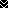 